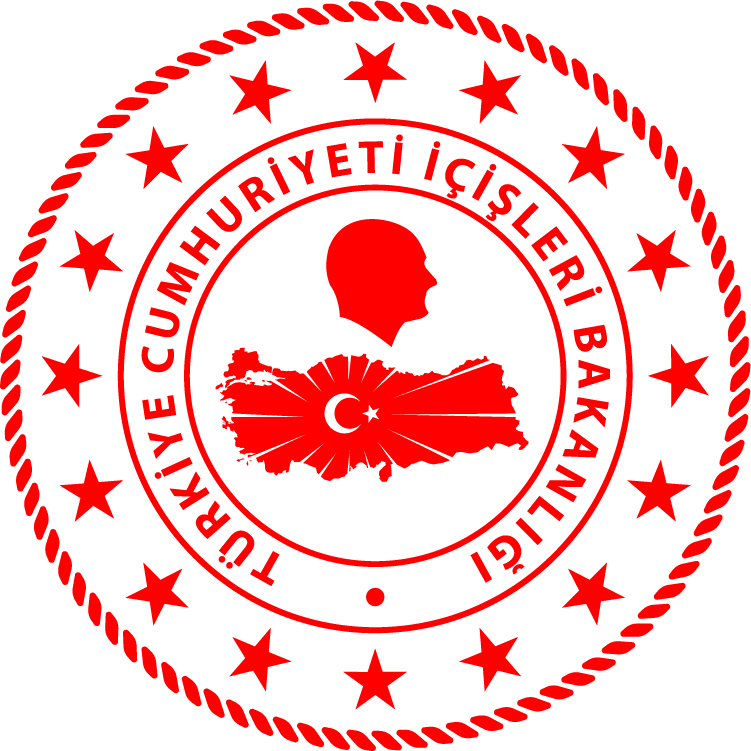 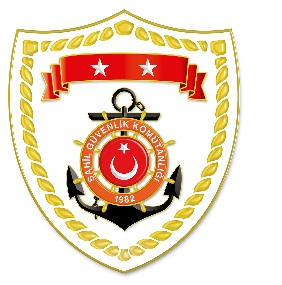 Aegean Region*Statistical information given in the table may vary because they consist of data related incidents which were occured and turned into search and rescue operations.The exact numbers at the end of the related month is avaliable on sg.gov.tr/irregular-migration-statisticsNUDATELOCATION/PLACE AND TIMEIRREGULAR MIGRATION ASSETTOTAL NUMBER OF APPREHENDED FACILITATORS/SUSPECTTOTAL NUMBER OF RESCUED
MIGRANTS/PERSONNATIONALITY OF RESCUED/APPREHENDED MIGRANTS ON THE BASIS OF DECLARATION114 April 2021Off the Coast ofBALIKESİR/Ayvalık00.20Inflatable Boat-3433 Somali, 1 Yemen214 April 2021Off the Coast ofMUĞLA/Marmaris02.50Life Boat-66 Syria314 April 2021Off the Coast ofÇANAKKALE/Ayvacık10.52Inflatable Boat-5151 Afghanistan